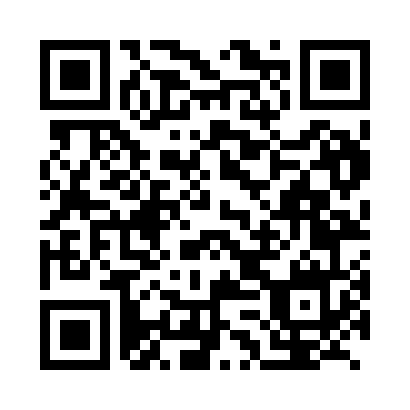 Ramadan times for Mafil, ChileMon 11 Mar 2024 - Wed 10 Apr 2024High Latitude Method: NonePrayer Calculation Method: Muslim World LeagueAsar Calculation Method: ShafiPrayer times provided by https://www.salahtimes.comDateDayFajrSuhurSunriseDhuhrAsrIftarMaghribIsha11Mon6:146:147:462:025:348:178:179:4312Tue6:156:157:472:015:338:158:159:4113Wed6:176:177:482:015:328:138:139:3914Thu6:186:187:492:015:318:128:129:3715Fri6:196:197:502:015:308:108:109:3616Sat6:206:207:512:005:298:098:099:3417Sun6:216:217:522:005:288:078:079:3218Mon6:236:237:532:005:278:058:059:3119Tue6:246:247:541:595:258:048:049:2920Wed6:256:257:551:595:248:028:029:2721Thu6:266:267:561:595:238:018:019:2522Fri6:276:277:571:585:227:597:599:2423Sat6:286:287:581:585:217:577:579:2224Sun6:296:297:591:585:207:567:569:2025Mon6:306:308:001:585:197:547:549:1926Tue6:316:318:011:575:187:537:539:1727Wed6:336:338:021:575:177:517:519:1528Thu6:346:348:031:575:157:497:499:1429Fri6:356:358:041:565:147:487:489:1230Sat6:366:368:051:565:137:467:469:1031Sun6:376:378:061:565:127:457:459:091Mon6:386:388:071:555:117:437:439:072Tue6:396:398:081:555:107:417:419:063Wed6:406:408:091:555:097:407:409:044Thu6:416:418:101:555:077:387:389:035Fri6:426:428:111:545:067:377:379:016Sat6:436:438:121:545:057:357:358:597Sun5:445:447:1312:544:046:346:347:588Mon5:455:457:1412:534:036:326:327:569Tue5:465:467:1512:534:026:316:317:5510Wed5:475:477:1612:534:006:296:297:53